DILWYN NEIGHBOURHOOD PLAN Members of Neighbourhood Plan Group are invited to attend a Meeting of the Parish Neighbourhood Plan on Tuesday 12th June 2018 at 7.15pm at St Mary’s School, Dilwyn AGENDA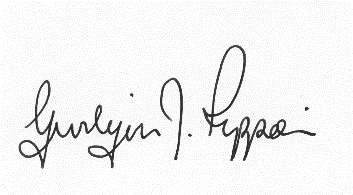 Gwilym J. Rippon, PSLCC, Cert He CegTemp Sec Agenda No.Attendance and to receive apologies. To receive declarations of interest. Minutes of the meeting 17th April 2018Draft NDP Version 4 (Bill Bloxsome) What still needs to be done?Can the site survey be placed on the Website.Open Green Spaces Consultation1, Draft will be on the agenda of next PC meeting in JulyNext Grant application J. Gerrish update.Actions before the next meeting.Date of the next meeting